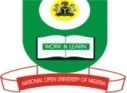 NATIONAL OPEN UNVERSITY OF NIGERIAPLOT 91, CADASTRAL ZONE, NNAMDI AZIKIWE EXPRESSWAY, JABI - ABUJAFACULTY OF SCIENCESDEPARTMENT OF PURE & APPLIED SCIENCES		NOV. 2018 EXAMINATION MARKING GUIDECOURSE CODE:	CHM 305COURSE TITLE:	Organic Chemistry III SEMESTER EXAMINATION2018_2UNIT:	3INSTRUCTION: Answer 	Question 1 and any 4 QuestionsTIME: 2 ½  HOURSQUESTION 1(a). 	Proove thatalcoholis less acidic than water.		 (8 marks)(b). 	Using appropriate reagents and catalyst, show that aromatic alkanone can be prepared by Friedel-Craft acylation?			(5marks)(c). 	Discuss thechemistry of  Oxidation and Acylation of glucose.(9 marks)QUESTION  2	(a). 	Show how ethanol can be prepared by hydration of alkene.	(4 marks)(b).	Classify carbohydrate base on molecular weight. (8 marks)QUESTION  3        Whydoes substitution reactions of furan have less useful application?(3 marks)List 10 chemical equations for reactions of furan that are of practical important(5  marks)(c).	Write two equations for electrophilic substitution reactions of thiophene ( 4  marks)QUESTION 4(a). 	Show that ether can be prepared using Williamson synthesis	(6 marks)(b). 	Comfirm the process of production of alcohol in large and concentrated quantity from Maize starch.				 (6 marks)      QUESTION 5	(a)	List two industrial uses of Oxalic acid.			 (2 mark)(b)	Give five structures of derivatives of pyridine that are of physiological importance( 5marks)(c). Write short note on Michael nucleophlic addition to α,β-Unsaturated carbonyl compound. Take Benzalacetophenine and ethylmanoate as the Michael donor and acceptor respectively					(5 marks)      QUESTION 6	Differentiate between symmetrical and unsymmetrical ethers. 	(8 marks)	(b)	 Draw the structure of the following:		 (4 marks)OxetaneOxaneOxalane1,4-Dioxane